Jordan                                                                                               Thursday, April 06, 2023Older Persons:Jordanian law defines that the elderly are those who have reached the age of 60 for males and 55 for females, and the number of elderly people benefiting from shelter centers is approximately 400 people, as the elderly who benefit from shelter centers and those locals who live with their children constituted 15% of the population of 9 million people, although there are no accurate statistics on the elderly studies for social purposes.The Ministry of Social Development supervises the file of the elderly and contributes to covering 10 shelter centers, while the ministry is allowing the private sector and charities to register shelter centers under the Ministry of Social Development supervision.On the first of October of each year, which is the International Day for the Elderly, the shelters celebrate honoring and entertaining the elderly in their shelters. Nevertheless, it's not hidden that some cases of abuse of the elderly, either by their families or workers in shelter centers, and also the harm that exposure them as a result of the Corona pandemic.One of the main healthy problems of the elderly is the weakness of the physical structure and osteoporosis, which leads to a large number of cases of broken bones, as well as the emergence of Alzheimer’s disease, poor mental and body abilities, and problems of involuntary urination and defecation. Therefore, an older person sometimes needs more care, which unfortunately leads to the tension of the daughters-in-law, which sometimes leads to family problems  due to the residence of the elderly with their families. The elderly enjoys free health insurance by the government. The elderly for that only needs to show proof that he/she is over the age of 60 or 55 for ladies, if proof is required.The National Council for Family Affairs in Jordan is concerned with the reality of the elderly, and has issued a strategy for the elderly that includes variable bases for treating the elderly in accordance with Jordanian law and international agreements in this regard, ensuring the protection of the elderly and following up on the provision of health and living care that guarantees human dignity.The Jordanian Ministers Council  formed in 2012, and according to its decision No. 28364/1/12/21, a national committee for the elderly, which includes representatives from the various concerned ministries, the National Council for Human Rights and the National Council for Family Affairs. This committee works as much as possible to provide what enables the elderly to live in dignity.The Social Security Corporation is trying to help the elderly who were subscribers of the Social Security Corporation, so that those who have not completed 180 months subscriptions can make benefit of a mechanism that enables them to reach the age of 60 and have not completed 180 months subscriptions, as it was suggested that this target may lend a sum of money to buy subscriptions below 180 months subscriptions and thus The contributor is granted a retirement salary, part of the retirement salary is deducted to pay off the loan.Whatever it is, and despite the fact that the elderly groups are considered one of the weakened social minority groups, the incomplete rights of the elderly in the form of a lack of basic services, suffering from marginalization and underestimation of them, and discrimination that take  place in secrecy and obscurity, given that the elderly persons are not sufficiently able to submit complaints or protection. The United Nations Decade of Healthy 2021-2030 is not sufficient to guarantee the full rights of the elderly, so calls for speedy issuance of a global declaration on the rights of the elderly that guarantees dignity, shelter, clothing, food and health care, and in addition to the age factor should not be a basis for work that suit the new changing of economic issues.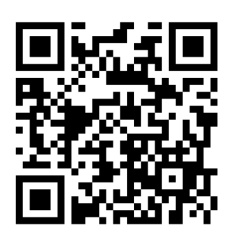 